RIDER UNITED VOICES 2019RIDER:1 Direct Box for Computer6 Microphones with 7 Stands1 Wireless Microphones4 monitors1 Keyboard, Small Table to Set the Computer ON6 Music Stands 7 Bottles of waterSnacks in Dressing Room, Sandwiches (Turkey no Ham); Fruit; Chips; Cookies;  Juice Hotel 4 stelle 6 rooms  (2 doubles  e 4 singles)Dinner for 8 people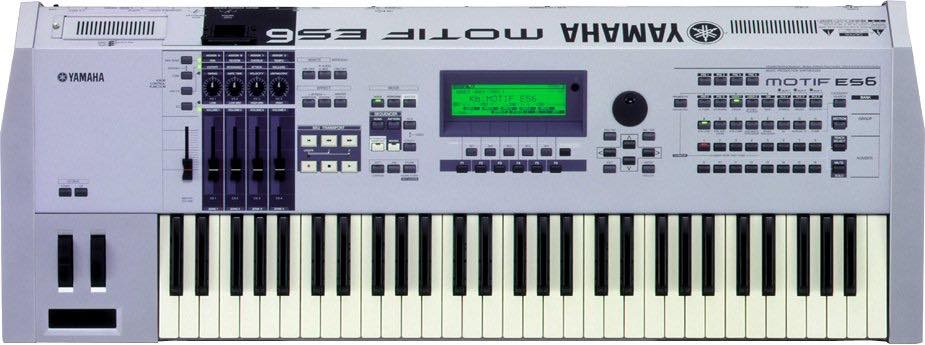 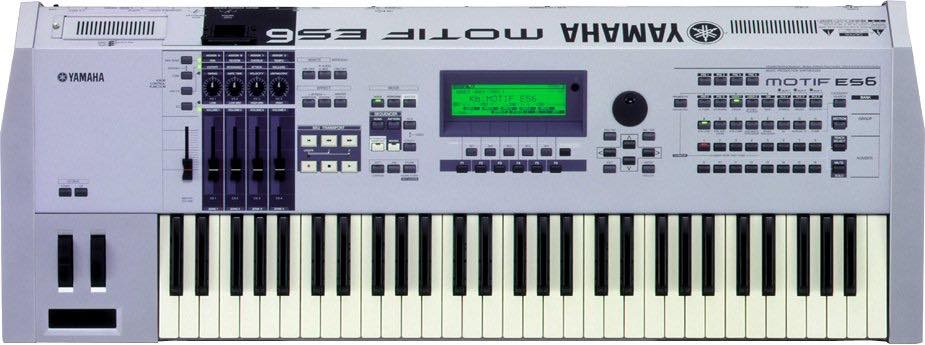 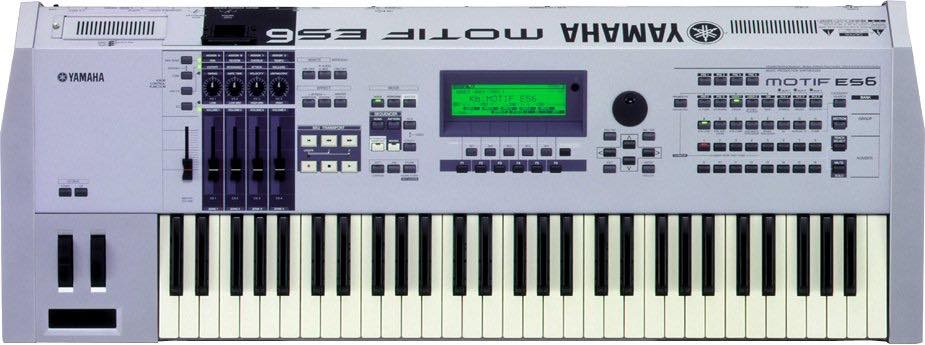 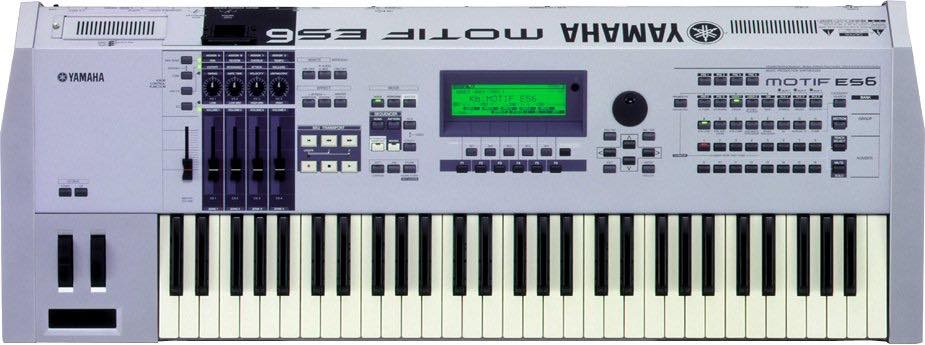 